								Skjervøy båtforening 27.04.234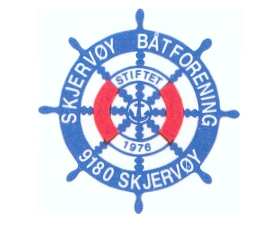 Referat fra styremøte 1- 2023Tid/Sted: Klubbhuset torsdag 27.04.23 kl. 19.00Til stede: Arnt Jostein Berg, Kjell Hugo Reiersen, Bjørnulf Olsen, Håvard PaulsenSaker:1/23	KonstitueringNestleder: Bjørnulf OlsenØkonomiansvarlig: Arnt Jostein BergSekretær: Roger Edvardsen2/23	Gjennomgang av årsmøtevedtakStyret ser på vedtakene fra årsmøtet og diskuterer veien videre dette året.Kari Mette inviteres til et styremøte for å snakke om økonomi 3/23	Brygge 7Formann undersøker hvilke muligheter vi har ifm denne brygga4/23	Bryggevedlikehold/dugnader/oppgaverBrygge 4 skal ha dugnad, en del arbeidBrygge 7 -er det litt stilt fra, vi må ta kontakt med bryggevaktBrygge 8- en uteligger er knekt, denne må fiksesBrygge 1 og 3- fortøyninger + + +Møte med bryggevaktene i nær framtid.5/23	Slippen, plan fremoverHer er det litt småpusk med huset(vann/strøm) og vogna.  Styret stiller på 	dette arbeidet på bakgrunn av at vi har båter som bruker oppsettet.6/23	Referat fra møte i huskomiteen- møte den 26.04.23- Tore og Odd Helge nye medlemmer- tilbudet til besøkende- fiskere er kommunens ansvar- hvalturister 1000,-kr dag- arrangement for foreningas medlemmer - dusj vaskerom renoveres sommer -23- garasjeloft skal ryddes og privat utstyr fjernes- utleie av loftet ikke aktuelt etter at forballsessongen er over, alt utstyr 	skal fjernes.7/23	evtMøtet hevet kl. 20.00